様式第２４号（第１２条関係）居宅サービス計画（介護予防サービス計画）作成依頼（変更）届出書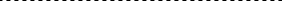 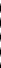 （注意）１  この届出書は、要介護、要支援認定の申請時に、若しくは､居宅サービス計画（介護予防サービス計画） の作成を依頼する事業所が決まり次第被保険者証を添えて、速やかに女川町へ提出してください。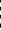 ２ 居宅サービス計画の作成を依頼する事業所を変更するときは、変更年月日を記入のうえ、必ず女川町に届 け出してください。届出のない場合、サービスに係る費用を一旦、全額自己負担していただくことがあり ます。区	分区	分新規・変更新規・変更被保険者氏名被保険者氏名被保険者氏名被保険者氏名被保険者番号被保険者番号被保険者番号被保険者番号被保険者番号ﾌﾘｶﾞﾅﾌﾘｶﾞﾅﾌﾘｶﾞﾅﾌﾘｶﾞﾅﾌﾘｶﾞﾅﾌﾘｶﾞﾅﾌﾘｶﾞﾅﾌﾘｶﾞﾅ生年月日生年月日性	別性	別性	別ﾌﾘｶﾞﾅﾌﾘｶﾞﾅﾌﾘｶﾞﾅﾌﾘｶﾞﾅ明・大・昭	年	月	日明・大・昭	年	月	日男	・	女男	・	女男	・	女居宅サービス計画（介護予防サービス計画）の作成を依頼する事業者居宅サービス計画（介護予防サービス計画）の作成を依頼する事業者事 業 者 の 事 業 所 名事 業 者 の 事 業 所 名事 業 者 の 事 業 所 名居宅サービス計画（介護予防サービス計画）の作成を依頼する事業者居宅サービス計画（介護予防サービス計画）の作成を依頼する事業者事 業 所 の 所	在	地事 業 所 の 所	在	地事 業 所 の 所	在	地〒電話番号	（	）〒電話番号	（	）〒電話番号	（	）〒電話番号	（	）介護予防支援を受託する居宅介護支援事業者※居宅介護支援事業者が介護予防支援を 受託する場合のみ記入して下さい。介護予防支援を受託する居宅介護支援事業者※居宅介護支援事業者が介護予防支援を 受託する場合のみ記入して下さい。居 宅 介護支 援 事 業所名 居 宅 介護支 援 事 業所名 居 宅 介護支 援 事 業所名 介護予防支援を受託する居宅介護支援事業者※居宅介護支援事業者が介護予防支援を 受託する場合のみ記入して下さい。介護予防支援を受託する居宅介護支援事業者※居宅介護支援事業者が介護予防支援を 受託する場合のみ記入して下さい。居 宅 介護支 援 事 業所の 所	在	地居 宅 介護支 援 事 業所の 所	在	地居 宅 介護支 援 事 業所の 所	在	地〒電話番号	（	）〒電話番号	（	）〒電話番号	（	）〒電話番号	（	）居宅介護支援事業所または受託先の居宅介護支援事業所を変更する場合の事由等※変更する場合のみ記入して下さい。居宅介護支援事業所または受託先の居宅介護支援事業所を変更する場合の事由等※変更する場合のみ記入して下さい。変 更 事由等 変 更 事由等 変 更 事由等 変更年月日	（	年	月	日付）変更年月日	（	年	月	日付）変更年月日	（	年	月	日付）変更年月日	（	年	月	日付）女川町長	様□居宅介護支援事業者上記の	□介護予防支援事業者	に居宅サービス計画（介護予防サービス□小規模多機能型居宅介護事業者 計画）の作成を依頼することを届け出します。年	月　　日 被保険者		住　所氏	名	電話番号	（	）女川町長	様□居宅介護支援事業者上記の	□介護予防支援事業者	に居宅サービス計画（介護予防サービス□小規模多機能型居宅介護事業者 計画）の作成を依頼することを届け出します。年	月　　日 被保険者		住　所氏	名	電話番号	（	）女川町長	様□居宅介護支援事業者上記の	□介護予防支援事業者	に居宅サービス計画（介護予防サービス□小規模多機能型居宅介護事業者 計画）の作成を依頼することを届け出します。年	月　　日 被保険者		住　所氏	名	電話番号	（	）女川町長	様□居宅介護支援事業者上記の	□介護予防支援事業者	に居宅サービス計画（介護予防サービス□小規模多機能型居宅介護事業者 計画）の作成を依頼することを届け出します。年	月　　日 被保険者		住　所氏	名	電話番号	（	）女川町長	様□居宅介護支援事業者上記の	□介護予防支援事業者	に居宅サービス計画（介護予防サービス□小規模多機能型居宅介護事業者 計画）の作成を依頼することを届け出します。年	月　　日 被保険者		住　所氏	名	電話番号	（	）女川町長	様□居宅介護支援事業者上記の	□介護予防支援事業者	に居宅サービス計画（介護予防サービス□小規模多機能型居宅介護事業者 計画）の作成を依頼することを届け出します。年	月　　日 被保険者		住　所氏	名	電話番号	（	）女川町長	様□居宅介護支援事業者上記の	□介護予防支援事業者	に居宅サービス計画（介護予防サービス□小規模多機能型居宅介護事業者 計画）の作成を依頼することを届け出します。年	月　　日 被保険者		住　所氏	名	電話番号	（	）女川町長	様□居宅介護支援事業者上記の	□介護予防支援事業者	に居宅サービス計画（介護予防サービス□小規模多機能型居宅介護事業者 計画）の作成を依頼することを届け出します。年	月　　日 被保険者		住　所氏	名	電話番号	（	）女川町長	様□居宅介護支援事業者上記の	□介護予防支援事業者	に居宅サービス計画（介護予防サービス□小規模多機能型居宅介護事業者 計画）の作成を依頼することを届け出します。年	月　　日 被保険者		住　所氏	名	電話番号	（	）保 険 者確認欄 □	被保険者資格	□	届出の重複□	居宅介護支援事業者事業所番号	□	介護予防支援事業者事業所番号□	小規模多機能型居宅介護事業者事業所番号□	被保険者資格	□	届出の重複□	居宅介護支援事業者事業所番号	□	介護予防支援事業者事業所番号□	小規模多機能型居宅介護事業者事業所番号□	被保険者資格	□	届出の重複□	居宅介護支援事業者事業所番号	□	介護予防支援事業者事業所番号□	小規模多機能型居宅介護事業者事業所番号□	被保険者資格	□	届出の重複□	居宅介護支援事業者事業所番号	□	介護予防支援事業者事業所番号□	小規模多機能型居宅介護事業者事業所番号□	被保険者資格	□	届出の重複□	居宅介護支援事業者事業所番号	□	介護予防支援事業者事業所番号□	小規模多機能型居宅介護事業者事業所番号□	被保険者資格	□	届出の重複□	居宅介護支援事業者事業所番号	□	介護予防支援事業者事業所番号□	小規模多機能型居宅介護事業者事業所番号□	被保険者資格	□	届出の重複□	居宅介護支援事業者事業所番号	□	介護予防支援事業者事業所番号□	小規模多機能型居宅介護事業者事業所番号□	被保険者資格	□	届出の重複□	居宅介護支援事業者事業所番号	□	介護予防支援事業者事業所番号□	小規模多機能型居宅介護事業者事業所番号保 険 者確認欄 